Опреедление показательной функции, свойства, графикиРассмотрим основное определение.Функцию вида , где  и  называют показательной функцией.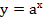 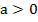 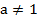 Например:  и т. д.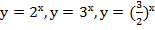 Рассмотрим первый случай, когда основание степени больше единицы: :. График показательной функции, основание степени больше единицы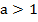 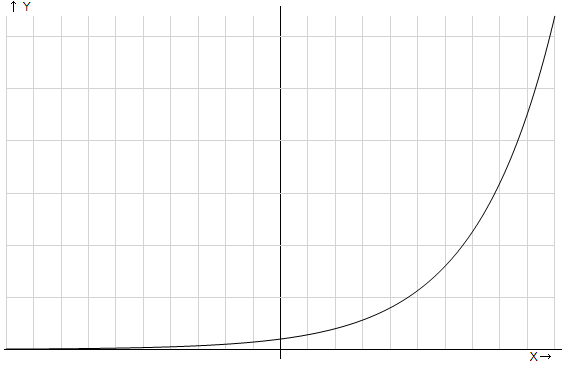 . Основные свойства данного семейства функций:Область определения: ;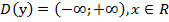 Область значений: ;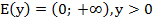 Функция возрастает, т. е. большему значению аргумента соответствует большее значение функции;Рассмотрим второй случай, когда основание степени меньше единицы :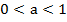 Например:  и т. д.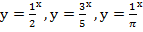 График показательной функции, основание степени меньше единицы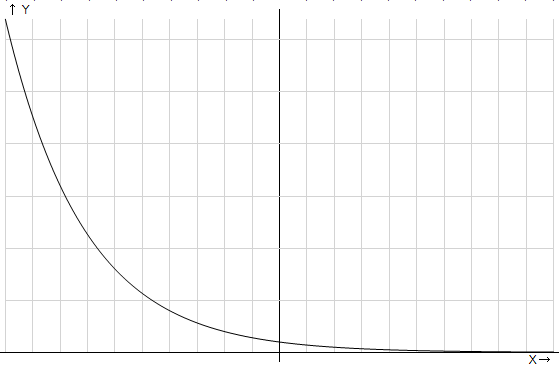 График показательной функции, основание степени меньше единицыСвойства данного семейства функций:Область определения: ;Область значений: ;Функция убывает, т. е. большему значению аргумента соответствует меньшее значение функции;2. Решение элементарных показательных уравнений и неравенствРешение показательных уравнений и неравенств основывается на свойствах показательной функции.Пример 1 – решить уравнение:а) 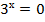 Ответ: , т. к. показательная функция принимает строго положительные значения.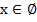 б) 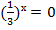 Ответ: , т. к. показательная функция принимает строго положительные значения.Пример 2 – решить неравенство:а) 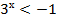 Ответ: , т. к. показательная функция принимает строго положительные значения.б) 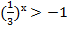 Ответ: , т. к. показательная функция принимает строго положительные значения.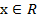 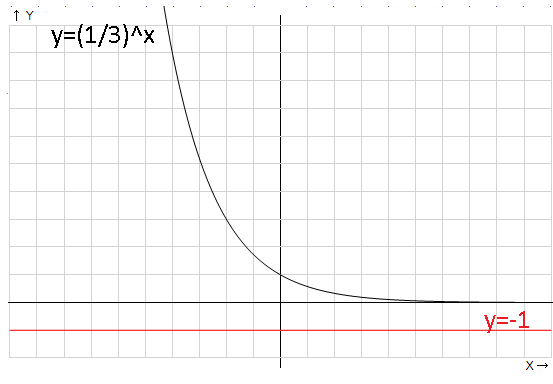 3. Простейшие показательные уравнения и неравенствав общем виде, конкретные примерыРассмотрим простейшие уравнения и неравенства на графике:а)  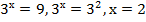 б)  ,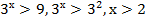 в) аналогично решить неравенство с основанием 1/3функция монотонно возрастает на всей области определения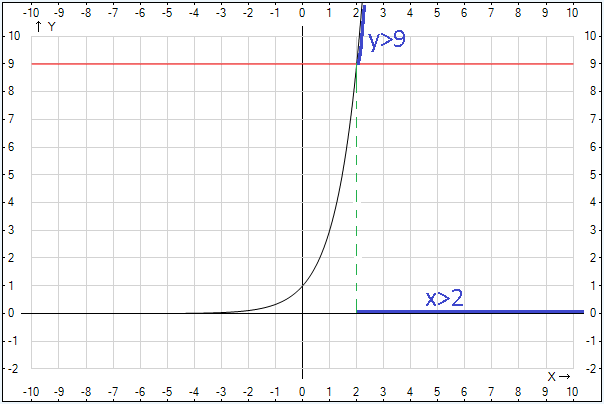 Сделаем вывод:Рассмотрим простейшие показательные уравнения в общем виде.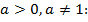 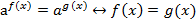 Равенство показателей степени при равных основаниях обусловлено свойством показательной функции, а именно ее монотонностью. Это означает, что каждое свое значение функция приобретает при единственном значении аргумента.Таким образом, получаем методику решения показательных уравнений:Уравнять основания степеней;Приравнять показатели степеней.Задания: 1.Изучить теорию и законспектировать .